Dobrý den,Akceptujeme objednávku č.VOC-2023-002257.Děkujeme za spolupráci.S pozdravem a přáním krásného dneMgr. Michal HovorkaUltrazvukové systémy Philips – region Morava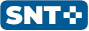 S&T Plus s.r.o.Božetěchova 36612 00 BrnoMobil: +420 731 22 99 72Email: Michal.Hovorka@sntplus.czWeb: http://www.snt-plus.cz